Formulari Nr.3FTESË PËR OFERTËEmri dhe adresa e autoritetit kontraktorEmri:	 Bashkia DelvineAdresa:Lagjia “Sinan Ballaci”,Rruga “Nazif Haderi”, DelvineTel/Fax: 081522187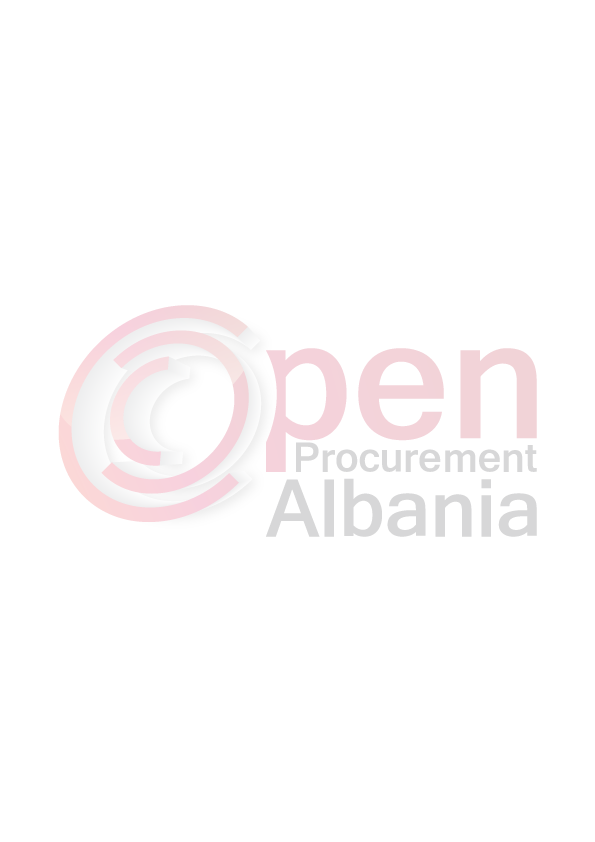 E-mail: bashkia.delvine@hotmail.comFaqja e Internetit___________________________________________Autoriteti kontraktor do të zhvillojë procedurën e prokurimit me vlerë të vogël me fond limit 800.000 leke (tetqindmije), me objekt:Rikonstruksioni i thertores Delvine.Data e zhvillimit do të jetë 15 / 04/ 2016,ora 12.00 në adresën www.app.gov.alJeni të lutur të paraqisni ofertën tuaj për këtë objekt prokurimi me këto të dhëna (specifikimet teknike të mallit/shërbimit/punës):Operatori ekonomik i renditur i pari, përpara se të shpallet fitues, duhet të dorëzojë pranë autoritetit kontraktor (në rastet kur kërkohet), dokumentet si më poshtë:Njëdokumentqëvërteton se (subjektijuaj)nukështënëprocesfalimentimi, nukështëdënuarpërshkeljepenale, nëpërputhje me Nenin 45/1të LPP sidhenukështëdënuar me vendimtëgjykatëssëformëssëprerë, qëlidhet me aktivitetin e profesional, telëshuarnga.QendraKombetareteRegjistrimit.Njedokumentqeverteton se (subjektijuaj) kaplotesuardetyrimetfiskjaledhekapaguartegjithadetyrimet e sigurimeveshoqerore, teleshuarngaAdministrataTatimore. Operatoriekonomikduhettëjetëiregjistruarnëregjistratpërkatësprofesionalëosetregtarëtështetitnëtecilinatajanëthemeluar, duke vërtetuarpersonalitetin e tyreligjor, per ketekandidatëtduhettëdorëzojnënjë kopje tëEkstraktitmbihistorikun e subjektitteleshuarngaQendraKombetare e Regjistrimit.“Deklaratë mbi Gjendjen Gjyqësore” te subjektit.Vertetim per shlyerjen e energjise elektrike nga OSHE.Liçence profesionale e Ministrise se Transportit dhe Infrastruktures,Kategoria NP-3.Deklaratembipermbushjen e Specifikimeveteknike.Oferten e plotesuartenenshkruarngaoperatoriekonomik.Operatori ekonomik i renditur i pari, duhet të paraqitet pranë autoritetit kontraktor  deri me date 18 / 04 / 2016, ora 10.00Afati i lëvrimit të mallit/realizimit të shërbimit/punës do të jetë per 20 dite duke filluar nga data e paraqitjes se operatorit ekonomik.Në ofertën e tij, ofertuesit duhet të paraqesë të dhënat e plota të personit të kontaktit.TITULLARI I AUTORITETIT KONTRAKTOR /OSE PERSONI I AUTORIZUARRigels BALILI(emri, mbiemri, firma, vula)NrAnalizaEMERTIMI  I PUNIMEVE  NJËSIASASIAÇMIMIVLEFTA12.88 Mur bllokbetonitr 20 cm me llaçperzier M-15m²27deri ne lartesine 3 m22.31Suva brendamur tulle h-4m me krahe ,llaçiperzier M-25m²14242.5Germimdheu per themele e kanalm31052121Brezbetoni C12/15 tr-10 cmm31.86N.TF.V kapakbetoni 1 x 1 x0.15 m per pusetencop172.554F.V Tuba b/a Ø400 mm, per kanalin e shkarkimitml1582.326Veshje me  pllakamajolikem²139N.TTendryshme(Rrjetesite,çengele,lyerjeetj)lek1102182F.V zgarahekuri ne kanalet e kullimitton0.03122.88Ndertimmuribllokbetoni h-1.2mm327132.117/1Kollona b/a monolite per rrethim C 16/20 per rrethimm2100142.262/3Shtresebetoni C12/15 tr-10 cmm34151.282F.V Konstrukksionemetaliketethjeshtaton0.09162.254Mbulim me plastiketevalezuarm213